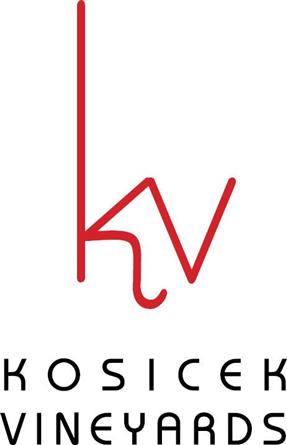 MONDAY-THURSDAY FOOD MENU(KITCHEN CLOSES ONE HOUR BEFORE CLOSING)Bread Dipping Plate					
Warm Tuscan Boule bread, served with olive oil, balsamic vinegar, and herbs for dipping.   $9.95Flat Bread Pizza Slate
Four choices: $8.95Red sauce and cheeseRed sauce, cheese, Slovenian sausage, and hamSeasoned olive oil and cheeseSeasoned olive oil, cheese, and roasted red peppers                                     Soft Pretzel Sticks                                                                                    Four warm, soft pretzel sticks served with brewpub mustard and black raspberry dipping sauces.  $9.95Apple Strudel   Baked fresh here at the winery.     $3.50                                                                                                         Cheesecake                                                                                                                                                                                                                                                                       Made locally by Simply Cheesecakes.   $4.75                                                                                                                                                                                                               Beverages                                                                                                                                                                                                                                                                                                       Soda (can)		$1.25		Welch’s Grape Juice $1.25
Coffee 			$1.25	          Bottled Water   .93